 Statement of intent exemplar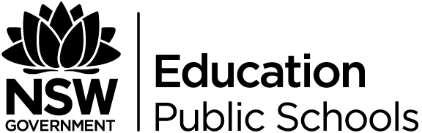 I am wanting to share my ideas on the writing process to help others as they embark on their own writing journey. I am writing this to pass on to the next group of Year 12 students who start this Module and think that it all seems too difficult to begin putting pen to paper in the first place. I was thinking of writing a discursive piece, but because of my audience I decided to create a performance poem that can be recorded and played for my peers without them having to do a lot of reading. Essentially, I want to show that even though writing is hard, the rewards make it more than worthwhile. I was inspired by Luka Lesson’s ‘May Your Pen Grace the Page’ and am hoping to experiment with rhythm and tone in the same ways that he does. I also found his extended metaphors and puns to be a particularly engaging way to connect to an audience who is watching/listening to one’s words instead of reading them so I’m hoping to also incorporate this into my work. Overall, I hope that my message doesn’t just show the challenges of writing, such as writer’s block, questioning one’s skills and abilities or struggling to find the time to write, but focuses on the payoff that comes when we overcome these obstacles. Purpose. Passion. Power.